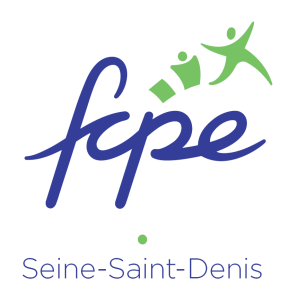 A tous les enfants d’Ukraine et d’ailleursLes enfants sont toujours les victimes de conflits qu’ils n’ont jamais provoqués. Notre fédération souhaite rappeler son soutien à tous les parents et leurs enfants dont les conditions de vie remettent en cause leurs droits fondamentaux dont celui à l’éducation. Les enfants sont l’avenir de tous, ici, en Ukraine, en Russie et partout. Aidons-les à comprendre le monde et à en faire un objet de partage dans le respect des diversités.Bondy le 2 mars 2022Contact presse : 06 58 56 16 54